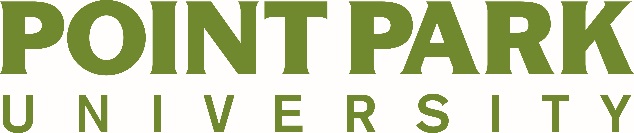 School of EducationPLEASE TYPE – Placement Verification Form – ABCTE ABCTE Candidate’s Name: ________________________________________________________________Area of Certification:   ___________________________________________________________________Home Address: _________________________________________________________________________Cell Phone Number: ______________ Point Park Email Address _________________________________Placement VerificationName of School: ______________________________________School District: _____________________School Address: _________________________________________________________________________	City:  _________________________________________________ State:	_________Zip Code: __________School Phone Number:  ___________________________________________________________________The candidate will teach at least 60 days full-time, full day in their certification area.  ___ Yes ___ NoThe candidate will have a Temporary Teaching Permit, which is a valid teaching certificate.  Is the candidate theteacher of record in the classroom?  (Check one) ____ Yes ___ No (If yes, please do not fill out the cooperating teacherinformation.  Complete the School Official Verification and return the form to the candidate.)Cooperating Teacher’s Name: ______________________________________________________________Cooperating Teacher’s Email and Cell Phone: __________________________________________________Content Area and Grade Level:  _____________________________________________________________The cooperating teacher is a PA certified teacher in the content area(s) listed above? Yes ____   No _____Has the cooperating teacher taught at least 3 years?  ________School Official VerificationVerified by (name and title): ________________________________________________________________Telephone Number: ________________________________ Email: _________________________________Signature of the School Official: _________________________________________ Date: _______________